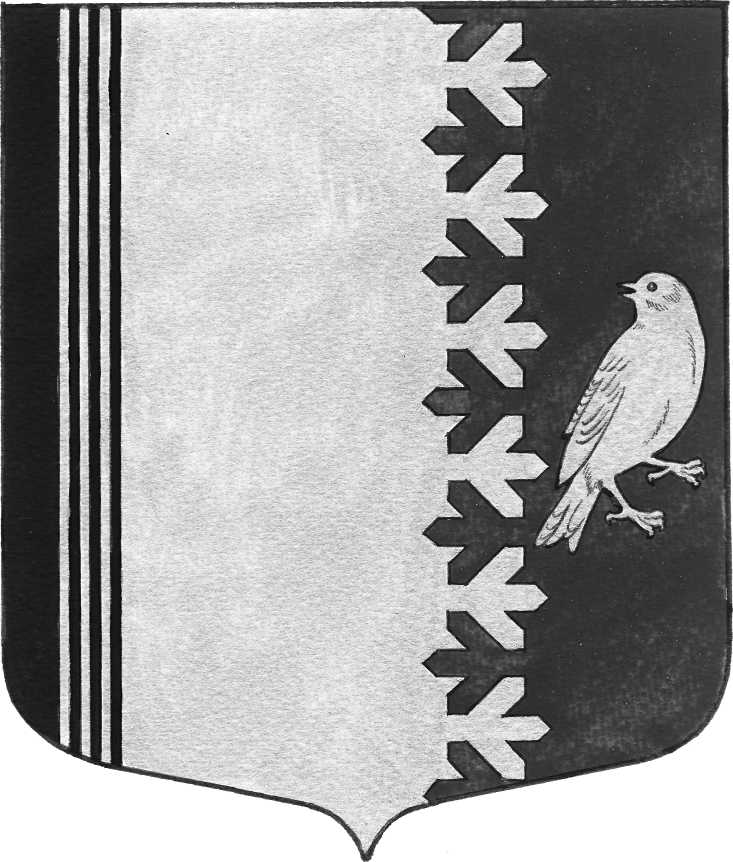   АДМИНИСТРАЦИЯ   МУНИЦИПАЛЬНОГО  ОБРАЗОВАНИЯШУМСКОЕ  СЕЛЬСКОЕ ПОСЕЛЕНИЕКИРОВСКОГО МУНИЦИПАЛЬНОГО  РАЙОНАЛЕНИНГРАДСКОЙ  ОБЛАСТИП О С Т А Н О В Л Е Н И Е	от 03 августа 2022 года № 166Об исключении из перечня управляющих организаций для управления многоквартирным домом, в отношении которого собственниками помещений в многоквартирном доме не выбран способ управления таким домом или выбранный способ управления не реализован, не определена управляющая организация	В соответствии с Жилищным кодексом Российской Федерации, Федеральным законом от 06.10.2003 № 131-ФЗ «Об общих принципах организации местного самоуправления в Российской Федерации», постановлением Правительства Российской Федерации от 21.12.2018 № 1616 «Об утверждении Правил определения управляющей организации для управления многоквартирным домом, в отношении которого собственниками помещений в многоквартирном доме не выбран способ управления таким домом или выбранный способ управления не реализован, не определена управляющая организация, и о внесении изменений в некоторые акты Правительства Российской Федерации», в связи с поступившим заявлением ООО УК «АРСЕНАЛ»	ПОСТАНОВЛЯЮ:1. Исключить ООО «Управляющая компания «АРСЕНАЛ», ОГРН 1214700006070 из перечня управляющих организаций для управления многоквартирным домом, в отношении которого собственниками помещений в многоквартирном доме не выбран способ управления таким домом или выбранный способ управления не реализован, не определена управляющая организация2.Утвердить Перечень управляющих организаций для управления многоквартирным домом, в отношении которого собственниками помещений в многоквартирном доме не выбран способ управления таким домом или выбранный способ управления не реализован, не определена управляющая организация согласно приложения 1.3. Опубликовать настоящее постановление на официальном сайте администрации МО Шумское сельское поселение шумское.рф4. Контроль за исполнением настоящего постановления оставляю за собой.Глава администрации                                                                                                 В.Л.Ульяновприложение 1УтвержденоПостановлением АдминистрацииМО Шумское сельское поселениеот 03.08.2022  №166Перечень управляющих организаций для управления многоквартирным домом, в отношении которого собственниками помещений в многоквартирном доме не выбран способ управления таким домом или выбранный способ управления не реализован, не определена управляющая организация№ п/пНаименование управляющей организации / ОГРНДата включения в переченьПримечание1.ООО «Альянс Плюс», ОГРН 119470400961002.09.2019